解答例解答例解答例解説解説１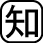 ⑴ア　2　イ　なし　ウ　なし　エ　なし⑵ア　2　イ　4　ウ　なし１⑴　左右の原子の数を数えてみると，・左側（反応前）ナトリウム原子…1個，水素原子…1個，炭素原子…1個，酸素原子…3個・右側（反応後）ナトリウム原子…2個，水素原子…2個，炭素原子…2個，酸素原子…6個である。ナトリウム原子の数をそろえる　アを2，イを1とする。水素原子の数　左側の水素原子は2個となるので，エを1と決定できる。酸素原子の数　左側では6個，右側では4個とCO2の酸素原子の数（2個）となるので，ウも1となる。2NaHCO3→Na2CO3＋CO2＋H2O⑵　左右の原子の数を数えてみると，・左側銀原子…2個，酸素原子…1個・右側銀原子…1個，酸素原子…2個である。左右の原子の数が等しくなるようにア，イ，ウを調整すると，アは2，イは4，ウは1である。2Ag2O→4Ag＋O2２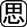 ⑴　銅⑵　水⑶　2Cu＋2CO2＋H2O⑷　ア２⑴　酸化銅と炭素粉末の混合物を加熱すると酸化銅はされる。クジャク石の化学式Cu2CO3(OH)2，反応後に残った物質が赤褐色であることから，クジャク石を還元し銅が生成したと考えられる。なお，(OH)2とは，OとHが2個ずつあるという意味である。3年生で学ぶイオンで考えると，クジャク石は銅イオン（Cu2＋），炭酸イオン（CO32－），水酸化物イオン（OH－）が電気的に中性になるよう集まってできており，その割合はCu2＋：CO32－：OH－＝2：1：2である。⑵　塩化コバルト紙は水にふれると青色から赤色に変化する。⑶　⑴より銅，⑵より水，問題文の「試験管Bの石灰水は白くにごりました」より二酸化炭素，が発生したと考えられる。よって，クジャク石＋炭素→銅＋二酸化炭素＋水という反応が起きている。まず，化学式に表すと，　Cu2CO3(OH)2＋C→Cu＋CO2＋H2O左右の原子の数を合わせて，　Cu2CO3(OH)2＋C→2Cu＋2CO2＋H2O⑷　完全に反応が終わると，気体の発生がなくなる。「混合物の色が変化し始める」は、反応開始時から起こり始めるが，反応が終わったのかどうかは判断がつかない。「試験管Aの口に液体がたまり始める」は，反応が始まっていることはわかるが，反応が終わったのかどうかは判断がつかない。３鉄が空気中の酸素と化合せず，発熱反応が始まらないから３鉄が酸素と化合（酸化）することで熱が発生する。包装をあけないと，鉄と酸素が化合し始めない。